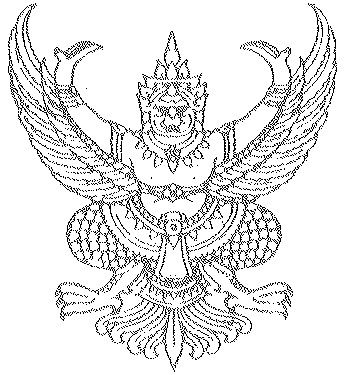 ประกาศองค์การบริหารส่วนตำบลสองแพรกเรื่อง  รับสมัครคัดเลือกกรณีมีเหตุพิเศษไม่ต้องสอบแข่งขันสำหรับหัวหน้าศูนย์พัฒนาเด็กเล็กและครูผู้ดูแลเด็ก          เพื่อบรรจุและแต่งตั้งเป็นพนักงานส่วนตำบล  ตำแหน่งครูผู้ดูแลเด็ก    สังกัดศูนย์พัฒนาเด็กเล็ก          ขององค์การบริหารส่วนตำบลสองแพรก****************************		ด้วยองค์การบริหารส่วนตำบลสองแพรก อำเภอชัยบุรี จังหวัดสุราษฎร์ธานี  จะดำเนินการรับสมัครคัดเลือกกรณีมีเหตุพิเศษไม่ต้องสอบแข่งขัน   สำหรับหัวหน้าศูนย์พัฒนาเด็กเล็กและครูผู้ดูแลเด็ก  เพื่อบรรจุและแต่งตั้งเป็นพนักงานส่วนตำบล   ตำแหน่งครูผู้ดูแลเด็ก  จำนวน .....๒....... อัตรา	อาศัยอำนาจตามประกาศ ก.อบต.จังหวัดสุราษฎร์ธานี  เรื่อง หลักเกณฑ์และเงื่อนไขเกี่ยวกับการบริหารงานบุคคลพนักงานครูและบุคลากรทางการศึกษาขององค์การบริหารส่วนตำบล  ลงวันที่  ๒๘  มิถุนายน ๒๕๕๔   และ  ข้อ ๒   แห่งประกาศ ก.ท.จ.สุราษฎร์ธานี    เรื่อง   กำหนดหลักเกณฑ์การคัดเลือกกรณีมีเหตุพิเศษไม่ต้องสอบแข่งขันสำหรับหัวหน้าศูนย์พัฒนาเด็กเล็กและครูผู้ดูแลเด็กเพื่อบรรจุและแต่งตั้งเป็นพนักงานครูเทศบาล  ลงวันที่  ๙  มีนาคม  ๒๕๕๓   จึงประกาศรับสมัครคัดเลือกกรณีมีเหตุพิเศษไม่ต้องสอบแข่งขันสำหรับหัวหน้าศูนย์พัฒนาเด็กเล็กและครูผู้ดูแลเด็ก  เพื่อบรรจุและแต่งตั้งเป็นพนักงานส่วนตำบล  ตำแหน่งครูผู้ดูแลเด็ก  สังกัดศูนย์พัฒนาเด็กเล็ก  ขององค์การบริหารส่วนตำบลสองแพรก  ดังนี้		๑.  ตำแหน่งที่รับสมัคร  		     ตำแหน่งครูผู้ดูแลเด็ก เลขที่ตำแหน่ง ๘๔-๒-๐330 ถึง ๘๔-๒-๐331   สังกัดศูนย์พัฒนาเด็กเล็กชุมชนวัดสมัยสุวรรณ  องค์การบริหารส่วนตำบล.สองแพรก    จำนวน  ......2......... อัตรา		๒.  คุณสมบัติผู้มีสิทธิเข้ารับการคัดเลือกกรณีมีเหตุพิเศษไม่ต้องสอบแข่งขัน			๒.๑  ดำรงตำแหน่งครูผู้ดูแลเด็ก และ/หรือหัวหน้าศูนย์พัฒนาเด็กเล็ก ซึ่งจัดจ้างโดยงบประมาณเงินอุดหนุนจากรัฐและจากเงินรายได้ของท้องถิ่นติดต่อกันมาแล้วไม่น้อยกว่า ๓ ปี  (การดำรงตำแหน่งครูผู้ดูแลเด็ก และ/หัวหน้าศูนย์พัฒนาเด็กเล็ก ซึ่งจัดจ้างโดยงบประมาณเงินอุดหนุนจากรัฐและหรือจากเงินรายได้ของท้องถิ่นติดต่อกันมาแล้วไม่น้อยกว่า ๓ ปี”   ให้หมายความรวมถึงพนักงานจ้างตำแหน่งผู้ดูแลเด็ก   ตามหนังสือ   กรมส่งเสริมการปกครองท้องถิ่นที่ มท ๐๘๙๓.๔/ว ๒๒๘๒  เรื่อง การแจกจ่ายหนังสือมาตรฐานการดำเนินงานศูนย์พัฒนาเด็กเล็กขององค์กรปกครองส่วนท้องถิ่น และหนังสือคู่มือศูนย์พัฒนาเด็กเล็กสังกัดองค์กรปกครองส่วนท้องถิ่น ลงวันที่  ๑๗  พฤศจิกายน  ๒๕๔๘)   ๒.๒  มีคุณวุฒิไม่ต่ำกว่าปริญญาตรีทางการศึกษา ทุกสาขาวิชาเอก หรือทางอื่นที่ก.ท.กำหนดเป็นคุณสมบัติเฉพาะสำหรับตำแหน่งนี้ /2.3 ได้ปฏิบัติงาน......- ๒ -			๒.๓ ได้ปฏิบัติงานหรือเคยปฏิบัติงานเกี่ยวกับการทำงานดูแลพัฒนาเด็กปฐมวัยของท้องถิ่นติดต่อกันมาแล้วไม่น้อยกว่า ๓ ปี โดยมีหนังสือรับรองการปฏิบัติงานจากนายจ้างหรือหน่วยงาน ซึ่งระบุถึงลักษณะงานและระยะเวลาที่ได้ปฏิบัติงาน			๒.๔  มีใบอนุญาตประกอบวิชาชีพครู กรณีหัวหน้าศูนย์พัฒนาเด็กเล็ก ครูผู้ดูแลเด็กผู้ดูแลเด็ก ที่ได้รับการจ้างก่อนประกาศใช้มาตรฐานกำหนดตำแหน่งดังกล่าว   ให้ใช้ใบแทนใบอนุญาตประกอบวิชาชีพครู  หนังสือรับรองสิทธิ ใบอนุญาตปฏิบัติการสอน และหนังสืออนุญาตปฏิบัติการสอน ที่คุรุสภาออกให้ได้			๒.๕  เป็นพนักงานจ้างในศูนย์พัฒนาเด็กเล็กในองค์การบริหารส่วนตำบลแห่งใด ต้องสมัครเข้ารับการคัดเลือกในองค์การบริหารส่วนตำบลแห่งนั้น		          ๒.๖ ต้องผ่านการประเมินผลการปฏิบัติงานตามเกณฑ์และแบบประเมินที่ ก.ท. กำหนด จากคณะกรรมการประเมินผลการปฏิบัติงาน ที่นายกองค์การบริหารส่วนตำบลแต่งตั้ง  ไม่น้อยกว่าร้อยละ 75			๒.๗  เป็นผู้มีคุณสมบัติทั่วไปและไม่มีลักษณะต้องห้าม ตามประกาศคณะกรรมการกลางพนักงานเทศบาล เรื่องมาตรฐานทั่วไปเกี่ยวกับคุณสมบัติและลักษณะต้องห้ามเบื้องต้นสำหรับพนักงานเทศบาล ลงวันที่  ๒๒  พฤศจิกายน  ๒๕๔๔  ดังนี้				๑)  มีสัญชาติไทย				๒)  มีอายุไม่ต่ำกว่าสิบแปดปีบริบูรณ์				๓)  เป็นผู้เลื่อมใสในการปกครองระบอบประชาธิปไตยอันมีพระมหากษัตริย์    ทรงเป็นพระประมุข   ตามรัฐธรรมนูญแห่งราชอาณาจักรไทยด้วยความบริสุทธิ์ใจ				๔)  ไม่เป็นผู้ดำรงตำแหน่งข้าราชการทางการเมือง				๕)  ไม่เป็นผู้มีกายทุพลภาพจนไม่สามารถปฏิบัติหน้าที่ได้ ไร้ความสามารถหรือ จิตฟั่นเฟือนไม่สมประกอบ หรือเป็นโรคตามที่ ก.ท.ประกาศกำหนด ดังนี้				    (ก)  โรคเรื้อนในระยะติดต่อหรือในระยะที่ปรากฏอาการเป็นที่รังเกียจแก่สังคม				    (ข)  วัณโรคในระยะอันตราย				    (ค)  โรคเท้าช้างในระยะที่ปรากฏอาการเป็นที่รังเกียจแก่สังคม				    (ง)  โรคติดยาเสพติดให้โทษ				    (จ)  โรคพิษสุราเรื้อรัง				๖)  ไม่เป็นผู้อยู่ในระหว่างถูกสั่งให้พักราชการหรือถูกสั่งให้ออกจากราชการไว้ก่อนตามมาตรฐานทั่วไป หรือหลักเกณฑ์และวิธีการเกี่ยวกับการบริหารงานบุคคลของพนักงานเทศบาลตามกฎหมายว่าด้วยระเบียบบริหารงานบุคคลส่วนท้องถิ่นตามกฎหมายนั้น				๗)  ไม่เป็นผู้บกพร่องในศีลธรรมอันดี จนเป็นที่รังเกียจของสังคม				๘)  ไม่เป็นกรรมการพรรคการเมืองหรือเจ้าหน้าที่ในพรรคการเมือง				๙)  ไม่เป็นบุคคลล้มละลาย/10) ไม่เป็น....- ๓ -				๑๐) ไม่เป็นผู้เคยต้องรับโทษจำคุกโดยคำพิพากษาถึงที่สุดให้จำคุกเพราะกระทำความผิดทางอาญา เว้นแต่เป็นโทษสำหรับความผิดที่ได้กระทำโดยประมาทหรือความผิดลหุโทษ				๑๑)  ไม่เป็นผู้เคยถูกลงโทษให้ออก ปลดออก หรือไล่ออกจากรัฐวิสาหกิจ หรือหน่วยงานอื่นของรัฐ				๑๒)  ไม่เป็นผู้เคยถูกลงโทษให้ออก หรือปลดออก เพราะกระทำความผิดวินัยตามมาตรฐานทั่วไปหรือหลักเกณฑ์และวิธีการเกี่ยวกับการบริหารงานบุคคลของพนักงานเทศบาล ตามกฎหมายว่าด้วยระเบียบบริหารงานบุคคลท้องถิ่น หรือตามกฎหมายอื่น				๑๓)  ไม่เป็นผู้เคยถูกลงโทษไล่ออก เพราะกระทำความผิดวินัยตามมาตรฐานทั่วไปหรือหลักเกณฑ์และวิธีเกี่ยวกับการบริหารงานบุคคลของพนักงานเทศบาล ตามกฎหมายว่าด้วยระเบียบบริหารงานบุคคลท้องถิ่นหรือตามกฎหมายอื่น  		๓.  เงินเดือนที่ได้รับ		     ผู้ที่ได้รับการคัดเลือก จะได้รับเงินเดือนเป็นไปตามคุณวุฒิการศึกษาที่ตรงตามมาตรฐานกำหนดตำแหน่งครูผู้ดูแลเด็ก  ดังนี้		  ๓.๑  คุณวุฒิปริญญาตรีทางการศึกษา หลักสูตร ๔ ปี กำหนดอัตราเงินเดือน 15,050 บาท		  ๓.๒  คุณวุฒิปริญญาตรีทางการศึกษา หลักสูตร ๕ ปี กำหนดอัตราเงินเดือน 15,800 บาท		๔.  เอกสารและหลักฐานการสมัคร		     ผู้สมัครต้องยื่นใบสมัครด้วยตนเองต่อเจ้าหน้าที่รับสมัครพร้อมหลักฐาน ซึ่งผู้สมัครได้รับรองสำเนาถูกต้องและลงลายมือชื่อกำกับไว้ในเอกสารทุกฉบับ  ดังต่อไปนี้			๔.๑ ใบสมัคร (รายละเอียดตามเอกสารหมายเลข 1) 			๔.๒  สำเนาปริญญาบัตรหรือรายงานผลการศึกษา  จำนวน  ๑   ฉบับ			๔.๓  รูปถ่ายหน้าตรง ไม่สวมหมวก ไม่ใส่แว่นตา ขนาด  ๑  นิ้ว หรือขนาด  ๑.๕ x ๒  นิ้วถ่ายครั้งเดียวกันไม่เกิน  ๖ เดือน  นับถึงวันปิดรับสมัคร  จำนวน  ๓  รูป			๔.๔  สำเนาทะเบียนบ้าน   จำนวน  ๑  ฉบับ			๔.๕  สำเนาบัตรประจำตัวประชาชน จำนวน  ๑  ฉบับ			๔.๖  สำเนาใบอนุญาตประกอบวิชาชีพครู หรือหนังสือรับรองสิทธิซึ่งคุรุสภาออกให้ ใช้แทนใบอนุญาตประกอบวิชาชีพครู   จำนวน  ๑  ฉบับ			๔.๗  หนังสือรับรองประวัติการทำงาน  ตามแบบที่คณะกรรมการกลางพนักงานเทศบาลกำหนด   จำนวน  ๑  ชุด  (รายละเอียดตามเอกสารหมายเลข ๒) 			๔.๘  แบบประเมินผลการปฏิบัติงาน  จำนวน  ๑  ชุด  (รายละเอียดตามเอกสารหมายเลข 3)/4.9 ใบรับรอง....- ๔ -			๔.๙  ใบรับรองแพทย์แสดงว่าไม่เป็นโรคที่ต้องห้ามตามกฎ ก.ท.  ซึ่งออกให้ไม่เกิน ๓๐ วันนับถึงวันรับสมัคร  จำนวน  ๑  ฉบับ			๔.๑๐  สำเนาหลักฐานอื่น ๆ  เช่น ทะเบียนสมรส ใบเปลี่ยนชื่อตัว หรือชื่อสกุล (ถ้ามี)อย่างละ  ๑  ฉบับ		๕.  วัน เวลา และสถานที่รับสมัคร		     ให้ผู้ประสงค์จะสมัครเข้ารับการคัดเลือกเพื่อบรรจุเข้ารับราชการเป็นพนักงานส่วนตำบลในตำแหน่งครูผู้ดูแลเด็ก  ติดต่อขอรับใบสมัครและยื่นใบสมัครได้ที่  สำนักปลัดองค์การบริหารส่วนตำบลสองแพรก อำเภอชัยบุรี  จังหวัดสุราษฎร์ธานี  ได้ตั้งแต่วันที่  ๑4  - ๒0  พฤศจิกายน  ๒๕๕๗ ในวันและเวลาราชการ  รายละเอียดอื่น ๆ สอบถามได้ที่ สำนักปลัดองค์การบริหารส่วนตำบลสองแพรก   อำเภอชัยบุรี จังหวัดสุราษฎร์ธานี    โทรศัพท์ ๐-๗๗๓๖๗-๒๑๘		๖.  การประกาศรายชื่อผู้มีสิทธิเข้ารับการคัดเลือกฯ		     องค์การบริหารส่วนตำบลสองแพรก จะประกาศรายชื่อผู้มีสิทธิเข้ารับการคัดเลือกกรณีพิเศษฯ   วัน เวลาและสถานที่คัดเลือกให้ทราบในวันที่  ๒1  พฤศจิกายน  ๒๕๕๗   ณ   ที่ทำการองค์การบริหารส่วนตำบลสองแพรก  หรือสอบถามได้ที่สำนักงานปลัดฯ  โทรศัพท์ ๐-๗๗๓๖๗-๒๑๘๗.  หลักเกณฑ์การตัดสินและวิธีการคัดเลือกฯ		     องค์การบริหารส่วนตำบลสองแพรก  จะดำเนินการคัดเลือกโดยประเมินบุคคล ดังนี้			๑)  การประเมินความเหมาะสมกับตำแหน่ง  ตามแบบที่ ก.ท.กำหนด (คะแนนเต็ม  ๑๐๐ คะแนน)			๒)  การทดสอบความรู้ความสามารถในตำแหน่ง   โดยวิธีการสัมภาษณ์   หรือวิธีอื่นใด    ที่เหมาะสม  (คะแนนเต็ม ๑๐๐ คะแนน)		       โดยผู้ที่ผ่านการคัดเลือกจะต้องได้คะแนนในการประเมิน ดังนี้ได้คะแนนประเมินความเหมาะสมกับตำแหน่ง ไม่น้อยกว่าร้อยละ  ๘๐ได้คะแนนทดสอบความรู้ความสามารถในตำแหน่ง ไม่น้อยกว่าร้อยละ ๗๐อนึ่งผู้มีสิทธิเข้ารับการคัดเลือกกรณีมีเหตุพิเศษฯ จะมีสิทธิได้รับการคัดเลือกเข้ารับการประเมินความเหมาะสมกับตำแหน่ง และทดสอบความรู้ความสามารถในตำแหน่ง ได้ก็ต่อเมื่อผ่านเกณฑ์การประเมินผลการปฏิบัติงาน (ร้อยละ  ๗๕) ๘.  การประกาศผลการคัดเลือกฯ		     องค์การบริหารส่วนตำบลสองแพรก  จะประกาศผลการคัดเลือกในวันที่   ๔  ธันวาคม   ๒๕๕๗    ณ  สำนักงานองค์การบริหารส่วนตำบลสองแพรก โดยเรียงลำดับที่จากผู้ได้รับคะแนนรวมสูงสุดลงมาตามลำดับ  ในกรณีที่มีผู้ได้คะแนนรวมเท่ากัน ให้ผู้ที่ได้คะแนนความเหมาะสมกับตำแหน่งมากกว่าเป็นผู้อยู่ในลำดับที่สูงกว่า  ถ้าได้คะแนนความเหมาะสมกับตำแหน่งเท่ากัน ให้ผู้ได้คะแนนความรู้/ความสามารถ.....- ๕ -ความสามารถในตำแหน่งอยู่ในลำดับที่สูงกว่า  หากได้คะแนนความรู้ความสามารถในตำแหน่งเท่ากัน ให้ผู้ได้คะแนนผลการปฏิบัติงานมากกว่าอยู่ในลำดับที่สูงกว่า  หากได้คะแนนผลการปฏิบัติงานเท่ากัน ให้ผู้ได้รับเลขประจำตัวสอบก่อนเป็นผู้อยู่ในลำดับที่สูงกว่า ๙.  การแต่งกาย		     ผู้มีสิทธิเข้ารับการคัดเลือกกรณีมีเหตุพิเศษไม่ต้องสอบแข่งขันจะต้องแต่งกายด้วยชุดสุภาพ    ในวันเข้ารับการประเมินผลการปฏิบัติงานและการประเมินความเหมาะสมกับตำแหน่ง 		๑๐.  การขึ้นบัญชีผู้ได้รับการคัดเลือกฯ		      องค์การบริหารส่วนตำบลสองแพรก  จะประกาศรายชื่อผู้ได้รับการคัดเลือก และขึ้นบัญชีผู้ผ่านการคัดเลือกฯ ได้เป็นระยะเวลา  ๒ ปี  นับแต่วันขึ้นบัญชี และภายหลังมีตำแหน่งว่างเพิ่มอีกก็อาจบรรจุและแต่งตั้งผู้ผ่านการคัดเลือกที่เหลืออยู่ในลำดับถัดไปตามประกาศผลการคัดเลือก		๑๑.  การบรรจุและแต่งตั้ง		       องค์การบริหารส่วนตำบลสองแพรก จะดำเนินการบรรจุและแต่งตั้งผู้ผ่านการคัดเลือกกรณีมีเหตุพิเศษที่ไม่ต้องสอบแข่งขัน ตำแหน่งครูผู้ดูแลเด็ก โดยต้องได้รับความเห็นชอบจาก  ก.อบต.จังหวัดสุราษฎร์ธานีก่อน  		       การคัดเลือกครั้งนี้ ให้ผู้สมัครคัดเลือก ตรวจและรับรองตนเองว่าเป็นผู้มีคุณสมบัติตรงตามตำแหน่งที่สมัครเข้ารับการคัดเลือก หากภายหลังปรากฏว่าผู้สมัครคัดเลือกรายใดมีคุณสมบัติไม่ครบถ้วนองค์การบริหารส่วนตำบลสองแพรก จะถือว่าเป็นผู้ขาดคุณสมบัติในการสมัครคัดเลือกและไม่มีสิทธิ์ได้รับการบรรจุแต่งตั้งให้ดำรงตำแหน่งที่ได้รับการคัดเลือก	องค์การบริหารส่วนตำบลสองแพรก  ดำเนินการคัดเลือกกรณีมีเหตุพิเศษไม่ต้องสอบแข่งขันสำหรับหัวหน้าศูนย์พัฒนาเด็กเล็กและครูผู้ดูแลเด็กเพื่อบรรจุและแต่งตั้งเป็นพนักงานครูองค์การบริหารส่วนตำบลตำแหน่ง ครูผู้ดูแลเด็ก   สังกัด ศูนย์พัฒนาเด็กเล็กขององค์การบริหารส่วนตำบลสองแพรกในรูปของคณะกรรมการตามระเบียบหลักเกณฑ์ที่กำหนด   โดยยึดหลักความรู้ความสามารถ    ความเสมอภาคและความเป็นธรรม  อย่าหลงเชื่อหรือยอมเสียทรัพย์สินให้แก่บุคคล  หรือผู้ที่อ้างว่าสามารถช่วยเหลือให้สอบได้  หากผู้ใดได้ทราบข่าวประการใดเกี่ยวกับการแอบอ้างหรือทุจริตเพื่อให้คัดเลือกได้    โปรดแจ้งองค์การบริหารส่วนตำบลสองแพรก   อำเภอชัยบุรี  จังหวัดสุราษฎร์ธานี  โทร.  ๐-๗๗๓๖๗-๒๑๘  เพื่อจักได้ดำเนินการตามกฎหมายต่อไป		        จึงประกาศมาให้ทราบโดยทั่วกัน				ประกาศ  ณ  วันที่  ๒๔   เดือนตุลาคม    พ.ศ.๒๕๕๗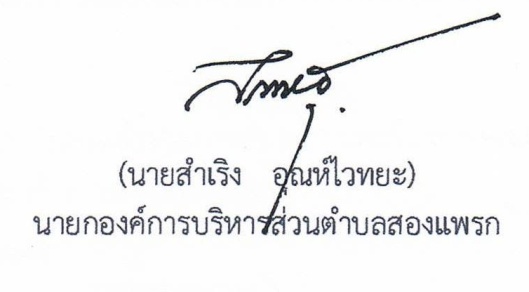 